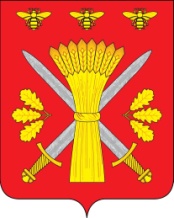 РОССИЙСКАЯ ФЕДЕРАЦИЯОРЛОВСКАЯ ОБЛАСТЬАДМИНИСТРАЦИЯ ТРОСНЯНСКОГО РАЙОНАПОСТАНОВЛЕНИЕот «30»января  2019 г.                                                                                                        № 22            с. ТроснаОб утверждении административного регламента предоставления муниципальной услуги «Выдача разрешенийна выполнение авиационных работ, парашютных прыжков демонстрационных полетов воздушных судов, полетов беспилотных летательных аппаратов, подъема привязных аэростатов над территорией Троснянского  муниципального района, посадку( взлет) на площадки, расположенные в границах Троснянского муниципального района, сведения о которых не опубликованы в документах аэронавигационной   информации»В целях реализации требований Федерального закона от 27.07.2010 №210-ФЗ «Об организации предоставления государственных и муниципальных услуг», в соответствии с Федеральным законом от 06.10.2003 № 131-ФЗ «Об общих принципах организации местного самоуправления в Российской Федерации», постановлением администрации Троснянского района от 11.04.2012 № 101 «Об утверждении порядка разработки и утверждения административных регламентов предоставления муниципальных услуг Троснянского района», постановлением администрации Троснянского района от 23.03.2015 № 74 «Об утверждении реестра муниципальных услуг Троснянского района», п о с т а н о в л я е т:1.Утвердить административный регламент предоставления муниципальной услуги «Выдача разрешений на выполнение авиационных работ, парашютных прыжков демонстрационных полетов воздушных судов, полетов беспилотных летательных аппаратов, подъема привязных аэростатов над территорией Троснянского  муниципального района, посадку( взлет) на площадки, расположенные в границах Троснянского муниципального района, сведения о которых не опубликованы в документах аэронавигационной  информации» (приложение).2. Настоящее постановление вступает в силу с момента обнародования.3. Контроль за исполнением настоящего постановления возложить на заместителя главы администрации  И.И. Писареву.Глава района                                                                            А.И. Насонов 